ANEXO llSolicitud de participación en el concurso para la provisión de puestos de trabajo en el Ministerio de Trabajo y Economía Social, convocado por Resolución de fecha  (BOE: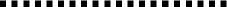 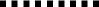 l: Datos Personalesll: Datos Profesionales.. .. de ..... ..... ..... ..... de .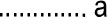 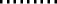 Firma,MINISTERIO DE TRABAJO Y ECONOMÍA SOCIAL- PO Castellana, no 63 - 28071 MADRID(Secretaría General del Organismo Estatal Inspección de Trabajo y Seguridad Social)Primer ApellidoSegundo ApellidoSegundo ApellidoSegundo ApellidoSegundo ApellidoSegundo ApellidoNombreNombreNombreNIF/NIEFecha Díade Mesde Mesnacimiento:AñoSexo:HombreMujerSexo:HombreMujerDomicilio (Calle o Plaza y número)Código PostalLocalidadProvinciaProvinciaProvinciaProvinciaProvinciaCorreo ElectrónicoCorreo ElectrónicoTeléfonos Teléfonos de contactode contactoCuerpo o EscalaCuerpo o EscalaCuerpo o EscalaN.R.P.N.R.P.N.R.P.N.R.P.GrupoGrupoGradoFecha de nombramiento Cuerpo Superior de Inspectores de Trabajo y Seguridad Social:Fecha de nombramiento Cuerpo Superior de Inspectores de Trabajo y Seguridad Social:Fecha de nombramiento Cuerpo Superior de Inspectores de Trabajo y Seguridad Social:Fecha de nombramiento Cuerpo Superior de Inspectores de Trabajo y Seguridad Social:Fecha de nombramiento Cuerpo Superior de Inspectores de Trabajo y Seguridad Social:Fecha de nombramiento Cuerpo Superior de Inspectores de Trabajo y Seguridad Social:NO Orden Proceso Selectivo:NO Orden Proceso Selectivo:NO Orden Proceso Selectivo:NO Orden Proceso Selectivo:Situación Administrativa Actual	Activo 	Otras (especificar) .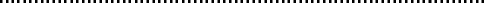 Situación Administrativa Actual	Activo 	Otras (especificar) .Situación Administrativa Actual	Activo 	Otras (especificar) .Situación Administrativa Actual	Activo 	Otras (especificar) .Situación Administrativa Actual	Activo 	Otras (especificar) .Situación Administrativa Actual	Activo 	Otras (especificar) .Situación Administrativa Actual	Activo 	Otras (especificar) .Situación Administrativa Actual	Activo 	Otras (especificar) .Situación Administrativa Actual	Activo 	Otras (especificar) .Situación Administrativa Actual	Activo 	Otras (especificar) .Destino DefinitivoDestino DefinitivoDestino DefinitivoDestino DefinitivoDestino Provisional o en Comisión de ServiciosDestino Provisional o en Comisión de ServiciosDestino Provisional o en Comisión de ServiciosDestino Provisional o en Comisión de ServiciosDestino Provisional o en Comisión de ServiciosDestino Provisional o en Comisión de ServiciosDenominación del puestoDenominación del puestoFecha toma de posesiónFecha toma de posesiónDenominación del puestoDenominación del puestoDenominación del puestoDenominación del puestoFecha toma de posesiónFecha toma de posesiónMinisterio, Organismo o AutonomíaMinisterio, Organismo o AutonomíaMinisterio, Organismo o AutonomíaMinisterio, Organismo o AutonomíaMinisterio, Organismo o AutonomíaMinisterio, Organismo o AutonomíaMinisterio, Organismo o AutonomíaMinisterio, Organismo o AutonomíaMinisterio, Organismo o AutonomíaMinisterio, Organismo o AutonomíaNivelLocalidadProvinciaProvinciaNivelLocalidadLocalidadLocalidadProvinciaProvinciaAdaptación puesto por discapacidad	NOAdaptación puesto por discapacidad	NOAdaptación puesto por discapacidad	NOSolicitud condicional convivencia familiar [2 SI	NOSolicitud condicional convivencia familiar [2 SI	NOSolicitud condicional convivencia familiar [2 SI	NOSolicitud condicional convivencia familiar [2 SI	NOSolicitud condicional convivencia familiar [2 SI	NOSolicitud condicional convivencia familiar [2 SI	NOSolicitud condicional convivencia familiar [2 SI	NOOr. Pref.N. OrdenN. OrdenAnexo(indíqueseAnexo(indíqueseAnexo(indíqueseDenominación puesto de trabajoDenominación puesto de trabajoDenominación puesto de trabajoDenominación puesto de trabajoNivelC.Espec. anualC.Espec. anualLocalidadLocalidadReservadoAdministraciónReservadoAdministraciónReservadoAdministraciónGradoGradoPuestoActualPermanenciaPermanenciaAntigüedadLenguaCatalanaConciliación vida personal, familiar y laboralConciliación vida personal, familiar y laboralConciliación vida personal, familiar y laboralConciliación vida personal, familiar y laboralConciliación vida personal, familiar y laboralReservadoAdministraciónReservadoAdministraciónReservadoAdministraciónDest. CónyugeDest. CónyugeDest. CónyugeCuid. hijosCuid. familiarReservadoAdministraciónReservadoAdministraciónReservadoAdministración